 РЕШЕНИЕ № 929 мая 2013 г.                                                                                                               с. Эсто-АлтайО проведении конкурса на замещение должности главы администрации Эсто-Алтайского  сельского муниципального образования Республики КалмыкияВ соответствии с Федеральным законом от 6 октября 2003 года № 131-ФЗ «Об общих принципах организации местного самоуправления в Российской Федерации» (с изменениями и дополнениями), Законом Республики Калмыкия от 23 ноября 2011 года № 308-IV-З «О некоторых вопросах организации местного самоуправления в Республике Калмыкия» (с изменениями и дополнениями), Федеральным законом от 2 марта 2007 года № 25-ФЗ «О Муниципальной службе в Российской Федерации» (с изменениями и дополнениями), Законом Республики Калмыкия от 18 ноября 2009 года № 148-IV-З «О некоторых вопросах правового регулирования муниципальной службы в Республике Калмыкия» (с изменениями и дополнениями)  и руководствуясь Уставом  Эсто-Алтайского сельского муниципального образования Республики Калмыкия.Собрание депутатов  Эсто-Алтайского сельского муниципального образования Республики КалмыкияР Е Ш И Л О:1. Провести конкурс на замещение вакантной должности Главы Администрации Эсто-Алтайского сельского муниципального образования Республики Калмыкия. 2.  Определить местом проведения конкурса Администрацию Эсто-Алтайского сельского муниципального образования Республики Калмыкия расположенной по адресу: Республика Калмыкия Яшалтинский район с. Эсто-Алтай ул. Карла Маркса.3. Утвердить состав конкурсной комиссии по проведению конкурса на замещение должности Главы Администрации Эсто-Алтайского сельского муниципального образования Республики Калмыкия. (Приложение № 1)4. Настоящее решение опубликовать в районной газете «Зори Маныча».5. Решение вступает в силу со дня его официального опубликования.                 Председатель Собрания депутатов                  Эсто-Алтайского   сельского                 муниципального образования                 Республики Калмыкия:                                                                 Ш.А. ГамзаевПриложение № 1к решению Собрания депутатов Эсто-Алтайского сельского муниципального образованияРеспублики Калмыкия№ 9 от 29 мая 2013 года.Состав конкурсной комиссииШрамко Антонина Дмитриевна – председатель комиссии, депутат Собрания депутатов Эсто-Алтайского сельского муниципального образования Республики Калмыкия.Валуева Валентина Андреевна – заместитель председателя, главный специалист Администрации Эсто-Алтайского сельского муниципального образования Республики Калмыкия.Манджиков Аралтан Константинович – секретарь комиссии, специалист Администрации Эсто-Алтайского сельского муниципального образования Республики Калмыкия.Гамзаев Шамиль Ахадович – член комиссии, депутат Собрания депутатов Эсто-Алтайского сельского муниципального образования Республики Калмыкия.Шмидт Наталья Анатольевна – член комиссии, депутат Собрания депутатов Эсто-Алтайского сельского муниципального образования Республики Калмыкия.Иванникова Нина Алексеевна – член комиссии, депутат Собрания депутатов Эсто-Алтайского сельского муниципального образования Республики Калмыкия.Хальмг ТанhчинЭсто-Алтайсксельск муниципальнБYРДЭЦИИНДЕПУТАТНЫРИН ХУРЫГ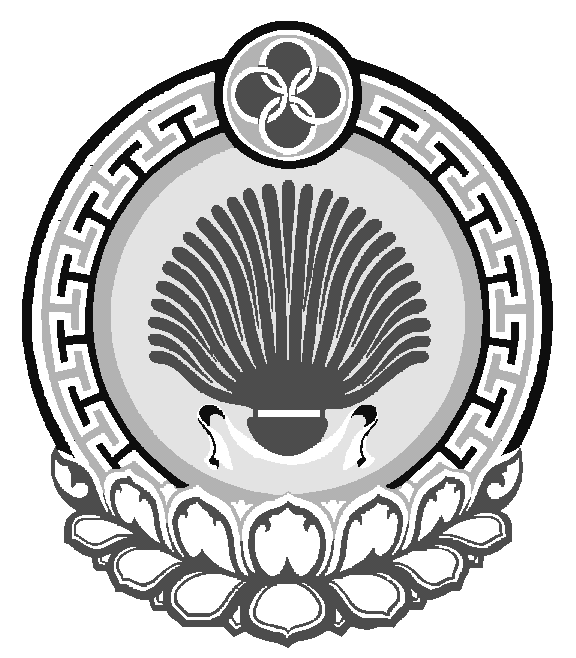 Собрание депутатовЭсто-Алтайского сельского муниципального образования Республики Калмыкия359026,Республика Калмыкия, с. Эсто-Алтай, ул. Карла Маркса ИНН 0812900527, т. (84745) 98-2-41                     __________________________________________________________________________359026,Республика Калмыкия, с. Эсто-Алтай, ул. Карла Маркса ИНН 0812900527, т. (84745) 98-2-41                     __________________________________________________________________________359026,Республика Калмыкия, с. Эсто-Алтай, ул. Карла Маркса ИНН 0812900527, т. (84745) 98-2-41                     __________________________________________________________________________